【 弊社社員を装った（なりすましメール）の例文 】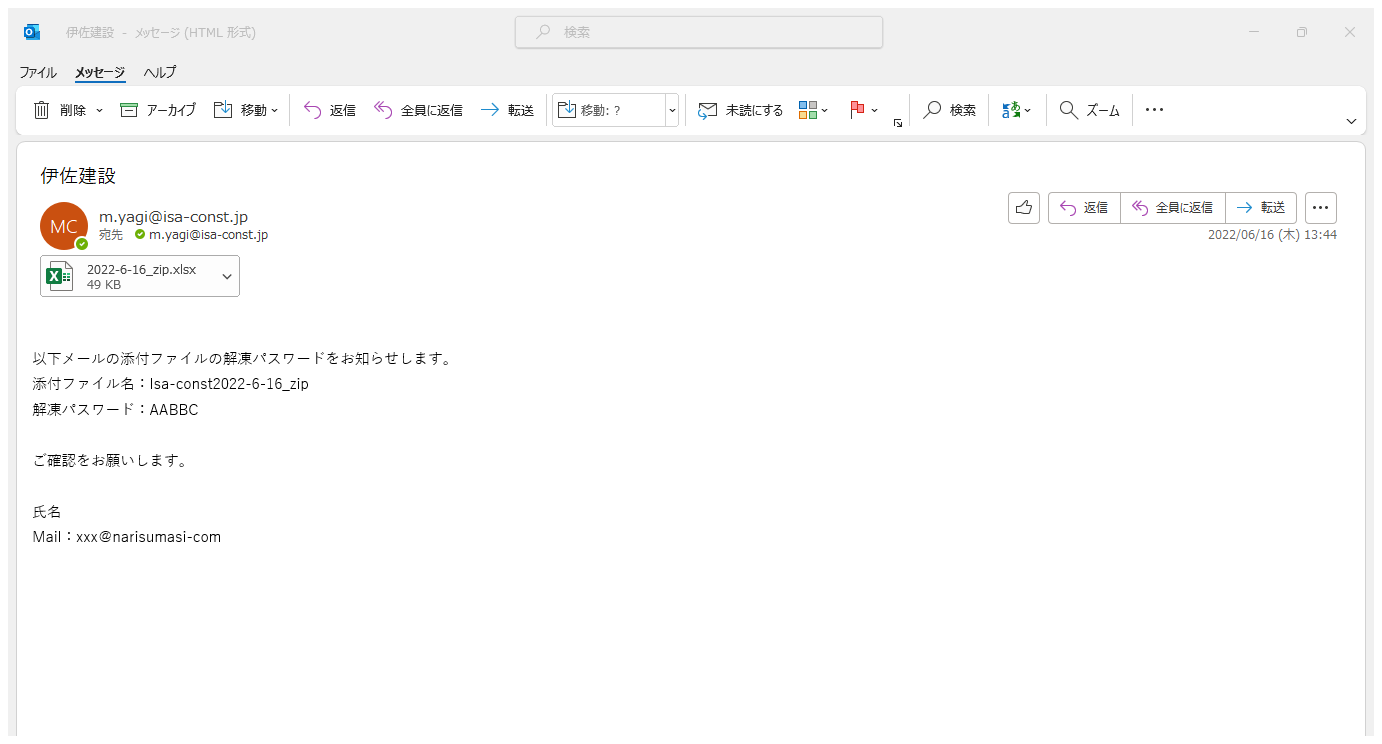 〇 弊社の正しいドメイン：「@isa-const.jp」